I. Answer all the following questions in 120 words each 		   (4X5=20)1. Explain motion tween. 2. What is onion skin? Explain.3. Explain timeline effects4. What are the advantages of animation? II. Answer all the following questions in 250 words each.   	   (5X10=50)5. Explain the process of frame by frame animation with suitable example.6. What does timeline contain? Explain in brief.7. What is squash and stretch? Explain with bouncing ball illustration. 8. Explain principles of animation. 9. Write a short note on cut-out animation and pixilation. III. Answer any TWO of the following in 500 words each.   		    (2X15=30)10. What are the different types of symbols in animation? Illustrate with suitable examples.  11. Illustrate character walking cycle with the principle of easy walk in and walk out. 12. Explain the production stages of animation. VC-6213-A-17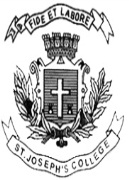 ST. JOSEPH’S COLLEGE (AUTONOMOUS), BENGALURU-27ST. JOSEPH’S COLLEGE (AUTONOMOUS), BENGALURU-27ST. JOSEPH’S COLLEGE (AUTONOMOUS), BENGALURU-27ST. JOSEPH’S COLLEGE (AUTONOMOUS), BENGALURU-27ST. JOSEPH’S COLLEGE (AUTONOMOUS), BENGALURU-27ST. JOSEPH’S COLLEGE (AUTONOMOUS), BENGALURU-27ST. JOSEPH’S COLLEGE (AUTONOMOUS), BENGALURU-27BACHELOR OF VISUAL COMMUNICATION – VI SEMESTERBACHELOR OF VISUAL COMMUNICATION – VI SEMESTERBACHELOR OF VISUAL COMMUNICATION – VI SEMESTERBACHELOR OF VISUAL COMMUNICATION – VI SEMESTERBACHELOR OF VISUAL COMMUNICATION – VI SEMESTERBACHELOR OF VISUAL COMMUNICATION – VI SEMESTERBACHELOR OF VISUAL COMMUNICATION – VI SEMESTERSEMESTER EXAMINATION:APRIL 2017SEMESTER EXAMINATION:APRIL 2017SEMESTER EXAMINATION:APRIL 2017SEMESTER EXAMINATION:APRIL 2017SEMESTER EXAMINATION:APRIL 2017SEMESTER EXAMINATION:APRIL 2017SEMESTER EXAMINATION:APRIL 2017VC 6213: Animation TechniqueVC 6213: Animation TechniqueVC 6213: Animation TechniqueVC 6213: Animation TechniqueVC 6213: Animation TechniqueVC 6213: Animation TechniqueVC 6213: Animation TechniqueTime- 3hrsTime- 3hrs  Max Marks-100  Max Marks-100  Max Marks-100This paper contains ONE printed page and THREE partsThis paper contains ONE printed page and THREE partsThis paper contains ONE printed page and THREE partsThis paper contains ONE printed page and THREE partsThis paper contains ONE printed page and THREE partsThis paper contains ONE printed page and THREE partsThis paper contains ONE printed page and THREE parts